Name: Dragana VujovićE-mail: dragana.vujovic@uns.ac.rs Institution: University of Novi Sad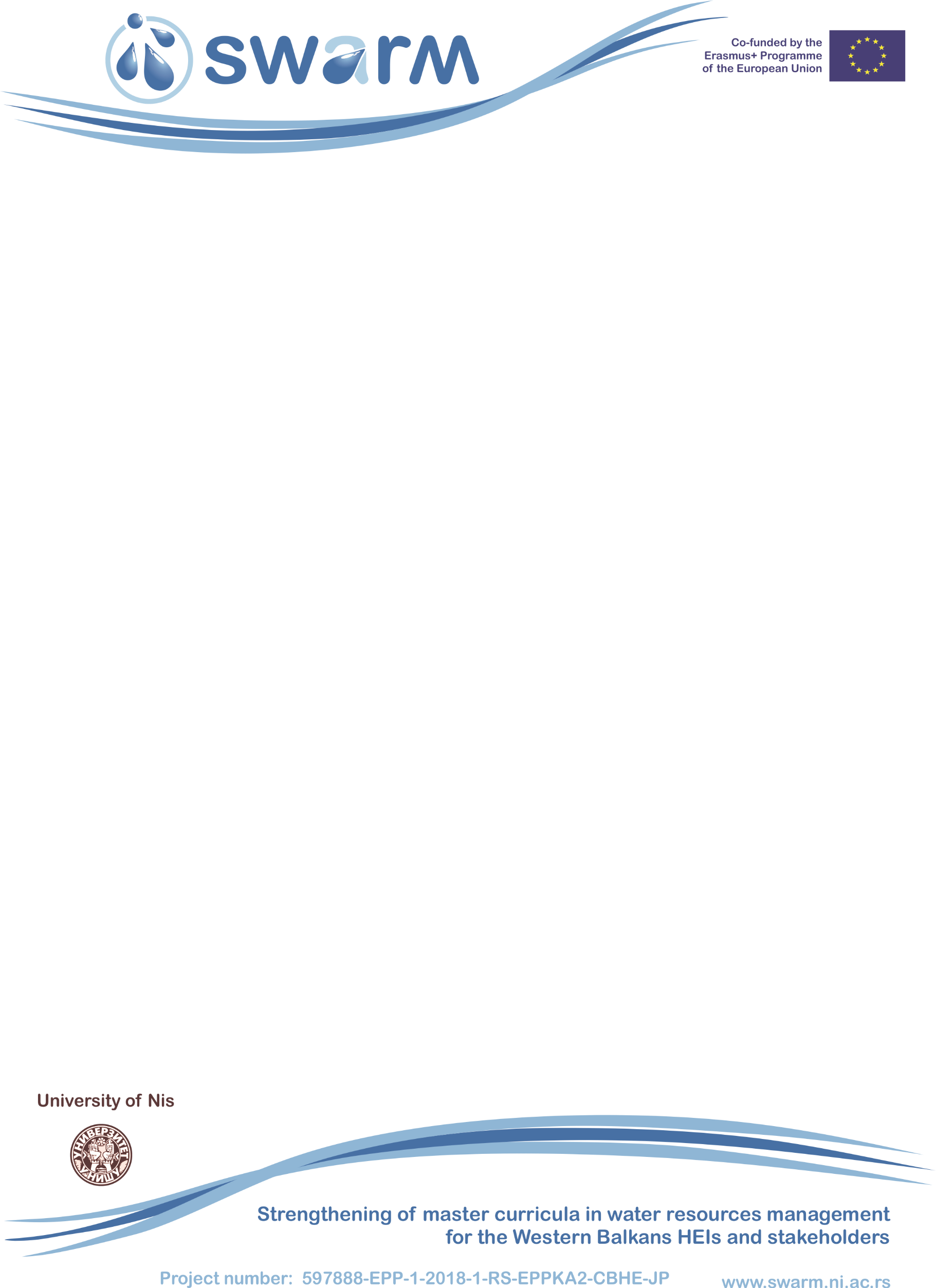 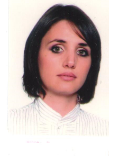 I have graduated at the Law Faculty in Novi Sad in 2004 with an average grade of 9.64. During my studies, I was a recipient of several awards and scholarships for my success- University of Novi Sad, Fund for scholarships for gifted students of the University in Novi Sad, Matica Srpska, Embassy of the Kingdom of Norway).I graduated from a master academic degree at the Legal faculty in Novi Sad with an average grade of 10.00, in the school year 2006/2007.I passed the bar exam in 2007.I participated in the work of numerous scientific and professional seminars, conferences,study sessions and workshops, both in the country and abroad (University of Bayreuth,Germany, Faculty of Law, Maribor, Slovenia, within CEEPUS program).As a member of the project team, I participated in the realization of several TEMPUS projectsfinanced by the European Commission: FINHED, SIPUS, EQUI-ED.I began my professional career in 2005 as a traineeat the Municipal Court in Novi Sad. During school year 2005/2006.Later, I was engaged as a demonstrator-assistant at the Law Faculty in Novi Sad.I continued my work in 2007 to Opportunity banka a.d. Novi Sad, atthe position of an Independent Legal Adviser. In January 2012, I was elected as a GeneralSecretary of the University of Novi Sad, at the workplace where I am today.I am fluent in English and German.